О внесении изменения  в постановлениеадминистрации Малобикшихского сельского поселения Канашского района Чувашской Республики № 19 от 19.02.2018 г.  	Администрация Малобикшихского сельского поселения  Канашского района Чувашской Республики п о с т а н о в л я е т: 1.Внести в постановление администрации Малобикшихского сельского поселения Канашского района Чувашской Республики  от 19.02.2018 г.№ 19 «Об утверждении Положения о Совете по профилактике правонарушений на территории Малобикшихского сельского поселения Канашского района Чувашской Республики» следующее изменение:  Приложение № 1 к  постановлению администрации Малобикшихского сельского поселения Канашского района Чувашской Республики  от 19.02.2018 г.№ 19 изложить согласно приложению к настоящему постановлению.           2.Настоящее постановление вступает в силу после его официального опубликования.Глава сельского поселения                                                                                Н.А. Петрова Приложение № 1Утвержденпостановлением администрации  Малобикшихского сельского поселения Канашского района Чувашской Республикиот  23.07.2018 г. № 70Состав Совета по профилактике правонарушенийМалобикшихского сельского поселения Канашского района Чувашской Республики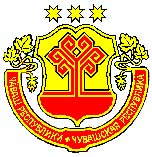 ЧĂВАШ РЕСПУБЛИКИНКАНАШ РАЙОНĚНУÇЫРМА ЯЛ ПОСЕЛЕНИЙĚНАДМИНИСТРАЦИЙĚЙЫШĂНУ    23 ута  2018      70 №Уçырма ялěАДМИНИСТРАЦИЯМАЛОБИКШИХСКОГО СЕЛЬСКОГО ПОСЕЛЕНИЯ КАНАШСКОГО РАЙОНАЧУВАШСКОЙ РЕСПУБЛИКИПОСТАНОВЛЕНИЕ23 июля 2018   № 70Деревня Малые БикшихиПетрова Наталия Александровна- глава Малобикшихского сельского поселения Канашского района Чувашской Республики – председатель Совета по профилактике;Николаева Юлия Николаевна-заведующая Малобикшихского  сельского дома культуры МБУК «Централизованная клубная система» Канашского района Чувашской Республики, заместитель председателя Совета, по профилактике (по согласованию);Егорова Ксения Юрьевна-старший специалист 1 разряда администрации  Малобикшихского сельского поселения Канашского района Чувашской Республики – секретарь Совета по профилактике;Члены комиссии:Члены комиссии:Тагиров Фергать Рамилович- участковый уполномоченный полиции ОМВД России по Канашскому району  (по согласованию);Махминова Ирина Геннадьевна- заведующая Малобикшихской сельской библиотеки МБУК «Централизованная библиотечная система» Канашского района; (по согласованию);Николаев Петр Иванович- директор МБОУ «Малобикшихская средняя общеобразовательная школа» канашского района Чувашской Республики, (по согласованию);Малина Роза Алексеевна-заведующая МБДОУ «Малобикшихский детский сад «Солнышко» Канашского района Чувашской Республики, (по согласованию);Михайлова Ольга Андреевна- медсестра Малобикшихской врачебной амбулатории БУ «Канашская ЦРБ им. Ф.Г. Григорьева» Канашского района Чувашской Республики, (по согласованию);Алексеева Екатерина Валерьевна- главный специалист-эксперт администрации  Малобикшихского сельского поселения Канашского района Чувашской Республики